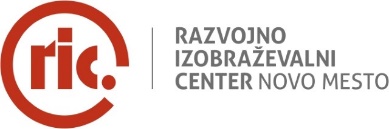 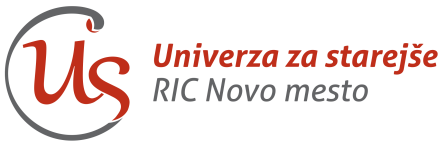 Potepanja po …Zaradi vas so ta potepanja taka, kot so. Vsak doda in prispeva svojo voljo in energijo. Oboje dobro! Pripravite še dodatne predloge, če se komu kaj dobrega pokaže.Z dobro voljo na vse potiVam želiMetka Škedelj, animatorka Potepanj.**********************************Načrt pohodov je spremenljiv, če vodje poti zaradi vremena spremenijo smer in datum. Malice so iz nahrbtnika, če se ne dogovorimo drugače.Zbirno mesto: parkirišče KZ Krka Žabja vas pri Kmetijski zadrugi, TUŠ – zgornja parkirna hiša, Kalia v Bršljinu.Predhodna prijava za udeležbo na pohodih ni potrebna. Obvezna pa je »DOBRA VOLJA IN VESELJE«!DATUMODHODZBIRNO MESTOPLANIRANA SMER POHODAVODJA POHODATelefon11. 1. 20229.00KZ KRKA ŽABJA VASSMOLENJA VASMIMI ŠTIH040 701 17525. 1. 20229.00KZ KRKA ŽABJA VASKOGLOANICA MUŠIČ041 329 0038. 2. 2022KULTURNI PRAZNIKKULTURNI PRAZNIKKULTURNI PRAZNIKKULTURNI PRAZNIKKULTURNI PRAZNIK22. 2. 20229.00RIC PRI TUŠ-UPO BLIŽNJI OKOLICINEVENKA UDOVIČ031 578 8488. 3. 20227.45ŽEL. POSTAJA BRŠLJINVIŠNJA GORA VLAKMOJCA JERMAN040 983 43422. 3. 20229.00RIC PRI TUŠ-UDOL. GLOBODOL FRATAMETKA ŠKEDELJ041 611 40112. 4. 20228.00RIC PRI TUŠ-UDEL RUDOLFOVE POTIEMA LUZAR064 169 06026. 4. 20228.00RIC PRI TUŠ-UNEZNANO TREBELNOBOSILJKA ZUPANČIČ041 324 69910. 5. 20227.30KZ KRKA ŽABJA VASMIRČEV KRIŽ ŠTEMBUHJOŽICA KODELIČ041 548 96424. 5. 20228.00KZ KRKA ŽABJA VASKRAŠNJI VRH RADOVICAMETKA ŠKEDELJ041 611 401